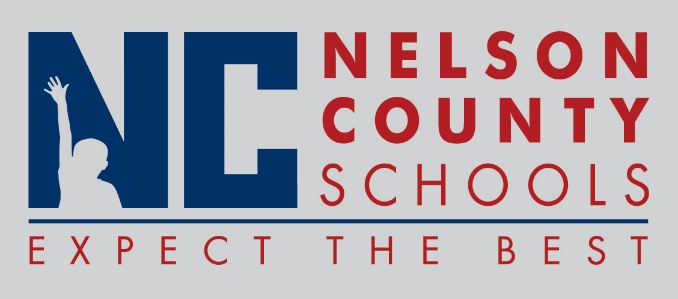 Decision PaperIn order to receive state transportation and attendance funding for non-resident pupils, a reciprocal contract must be completed between districts concerned.  The Kentucky Department of Education (KDE) has stipulated that contracts for the 2017-2018 school year be Board approved.  The following districts have or may submit contracts for signature.  The board will be informed of districts added to the list as post-approvals.Anderson County	Barren County			Boyle County		Bullitt County		Elizabethtown Independent	Fayette County		Franklin County		Hardin County			Hart CountyJefferson County	Larue County			Marion CountySpencer County		Taylor County			Washington CountyRECOMMENDATION:   	Approve request for non-resident pupil contracts for school districts listed here and as added for the 2017-18 school year.RECOMMENDED MOTION:  	I move that the Nelson County Board of Education approve the recommendation as presented.To:Nelson County Board of EducationFrom:Robert Leathers, Director of Pupil Personnelcc:Dr. Anthony Orr, SuperintendentDate:Re:In order to receive state transportation and attendance funding for non-resident pupils, a reciprocal contract